Муниципальное автономное общеобразовательное учреждениесредняя общеобразовательная школа №32 города Тюмениимени Героя советского Союза Битюкова Прокопия СеменовичаПроект – презентация«Мое будущее в моих руках»Выполнили:Пелымская АринаСайбурханова КимаРуководитель: Жмакина Марина ВладимировнаТюмень, 2017Кем быть? Куда пойти учиться? Как найти себя в современном, быстро меняющемся мире?Эти вопросы становятся главными для старшеклассников. А связаны они, безусловно, с нашим профессиональным будущим. Профессия. Профессионализм. Школа. Учеба. Самостоятельность. Первые серьезные шаги. Как грамотно совместить это, когда вопрос о профессиональном определении для нас остается открытым? Поэтому цель, которую мы перед собой ставили – это в школьной жизни найти такое дело, занятие, способствующее профессиональной деятельности. Перед нами встал вопрос: «Можно ли научить предпринимательству?»Многие обладают способностями к предпринимательству, выраженными в большей или меньшей степени. И эти способности можно  развивать в ходе обучения. Предприимчивый подход является залогом успеха в самореализации личности. Нам кажется важным  выявить эти способности еще в школе. В этом учебном году мы решили попробовать свои силы в новом проекте "Создание школьной фотостудии «Миг»". Выбор данного проекта не случаен.Несмотря на всеобщее увлечение цифровой фотографией и появление все более “мегапиксельных” и навороченных камер, в конце каждого учебного года в школе появляются так называемые “профессиональные фотографы”, и начинается время “большого чеса”. И не то чтобы все поголовно были удовлетворены их работой, скорее, наоборот, большинство недовольно ворчит, но сделать своими силами выпускной альбом школам все же не по силам. Огромное число не просто посредственных, но откровенно плохих по качеству работ совсем не демонстрируют торжество цифровых технологий. Профессиональные же фотографы худо-бедно, но ухитряются обеспечить хотя бы сносное качество. Правда, и их работа от года к году становится все более халтурной, когда главным становятся не портреты, а внешний дизайн, разработанный сразу для всех школ. Вот и получаются невыразительные плоские лица, рыжие волосы вместо черных, неудачные ракурсы… Данный проект направлен на развитие у участников деловых качеств, умения работать в команде, на совершенствование способностей, которые со временем позволят им начать свое собственное дело.Работая над созданием бизнес – проекта «Школьная фотостудияМиг», мы реально оценили свои силы в предпринимательской деятельности, а знания, которые  получили за это время,  впоследствии могут пригодиться нам для создания собственного бизнеса.Бизнес – проект «Школьная фотостудияМиг»1. Цель и задачи проекта:стимулирование интеллектуального и общественного потенциала обучающихся в направлении создания и реализации бизнес-проектов с использованием ИКТ;конструктивное общение с представителями сферы бизнеса;обучение работе в сфере бизнеса.2. Пути к успехуМаркетинговое исследование рынка фото услуг.Цель исследования:Получение общей информации о поведении клиентов на рынке фото услуг в МАОУ СОШ №32 города ТюмениЗадачи исследования:Выявление целевой группы и определение мотивации и предпочтений клиента при выборе фотосалона, фото услуг, фототоваров.Методология проведения анализа.Основными потребителями подобного рода услуг являются ученики и учителя МАОУ СОШ №32 города Тюмени. В качестве инструмента исследования было использовано анкетирование.В ходе работ были проведены такие мероприятия: разработка анкет, проведение анкетирования, обработка и анализ полученных данных. Было опрошено 161 человек из учащихся и преподавателей МАОУ СОШ №32 города Тюмени.Анализ результата исследованийФакторы, влияющие на выбор фотостудии.Для определения «движущей силы» при выборе той или иной фотостудии респондентам было предложено ранжировать 5 показателей (один из которых был свободным):Цена печати;Качество печати;Качество обслуживания;Удобное расположение фотостудии;Другое (предлагалось указать, что именно).Респондентам предлагалось ранжировать эти факторы от большего к меньшему. После обработки данных стало ясно, что первое место посетители отдают качеству печати, второе – удобству расположения фотостудии, и третье – цене печати (то есть, стоимости одного отпечатка). Многие тестируемые указали на желание иметь не постановочные фотографии, а фотографии, отражающие жизнь школы, класса в неформальной обстановке.На основании проведённых исследований было решено:выйти с предложением к администрации школы по организации школьной фотостудии;ходатайствовать о предоставлении помещения, компьютера, принтера для выполнения заказа;разработать пакет документов, необходимых для организации работы фотостудии;разработать рекламную компанию по привлечению клиентов;организовать выполнение работ участниками фотостудии «Миг».3. Финансовый анализ3.1. Смета расходов на изготовление 1 фотографии.бумага – 0,67 руб.краска для заправки картриджей – 1,13 руб.электричество – 0,2 руб.итого: 2 руб.3.2 Определение стоимости 1 фотографии 1015:стоимость исходного материала – 2 руб;расходы связанные с ремонтом оборудования – 1 руб;оплата труда персонала 1 руб;реклама – 0,5 руб;арендная плата школе -1,5 руб;покупка необходимого оборудования – 1 руб.итого: 7 руб.Расчеты по проекту показывают, что он является экономически выгодным и привлекательным для финансирования.4. Анализ стратегии рынка 4.1. УчастникиПредполагается привлечь к этой работе как можно больше участников, владеющих компьютерными технологиями, что позволит выполнять работы наивысшего уровня.Отношения заказчиков будут строиться на принципах взаимного соблюдения договорной дисциплины: фотостудия обязуется произвести и поставить потребителю услуги.4.2. КонкурентыУ нашей фотостудии большие перспективы, так как обычно школьная администрация приглашала на эту работу работников других фотостудий и частных предпринимателей.Аналогичная продукция обходилось намного дороже, чем предоставленные услуги нашей фотостудии. Фотостудия сможет включиться в ценовую конкуренцию, так как цены на некоторые услуги в 5 раза ниже цен на аналогичные услуги конкурентов.4.3. Стратегия фотостудииФотостудия будет заниматься тщательной разработкой и проведением фотосъемки любого характера. Фотостудия займется оказанием следующих видов услуг: Студийная фотосессия (студийный портрет)Рекламная фотосъемка (постановочная фотосъемка)Предметная фотосъемкаПредметная съёмка для буклетов, презентаций.РепортажРепортажи о внеклассных мероприятиях, соревнованиях, концертах, показах мод, выступлениях, презентациях и т.п.Художественные фотографии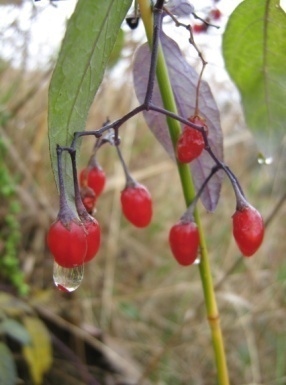 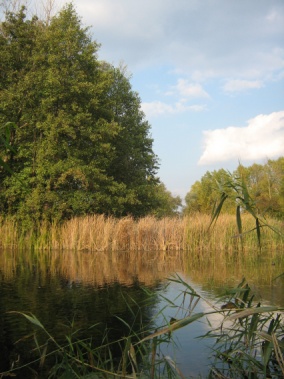 Пейзажи могут стать прекрасным украшением рабочего стола вашего компьютера, вашего дома, или подарком, будут долго радовать вас, ваших друзей и близких. Фотографии помогут вам вспомнить приятные моменты, которые вызывают у нас виды природы, родного города... Можно приобрести фотографию в цифровом виде, в виде постера, или полностью оформленную в паспарту или раму.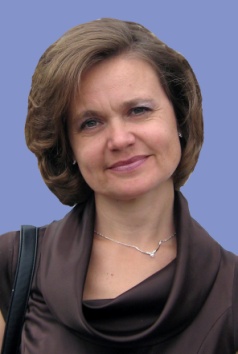 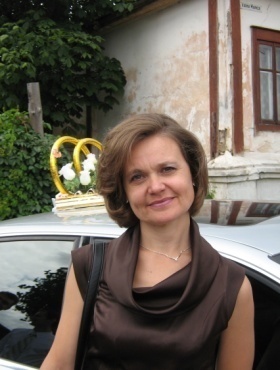 Художественная обработка фотографийПодбор фотографий для создания памятных дисков для выпускных классов5. Реклама фотостудии1.	создание визиток;2.	создание буклетов, где будут указаны виды оказываемых услуг, расценки, а также примеры работ сделанные в студии;3.	размещение объявлений на странице сайта МАОУ СОШ №32 города Тюмени;4.	реклама студии в различных сообществах: «В контакте»;5.	организация выставки работ фотостудии.Наличие хорошего фотоаппарата и фотовспышки позволяет, помимо создания студии, организовать команду школьных фотографов, которые на хорошем полупрофессиональном уровне будут вести летопись. Так, в нашем альбоме хранятся фотографии со всех мероприятий. Спектакли, конкурсы, спортивные состязания, выезды на природу — все находит в нем свое отражение. Это открывает уникальную возможность “вернуться в прошлое”. По ходу дела решается и вопрос качественных презентаций, которые постоянно нужны для различных открытых мероприятий.Школьная фотостудия в принципе повышает общий уровень работы с фотоаппаратами. И у нас частенько открываются постоянно действующие выставки фотопроизведений учащихся. В настоящее время ими украшена главная школьная лестница, почти весь первый и часть третьего этажей. И это играет весьма значительную роль в эстетическом воспитании. Одним словом, при не очень значительных финансовых вложениях и не таком уж большом времени (фотоаппарат постоянно закреплен за одним из учеников старшей школы), школьная фотостудия открывает огромное поле для творчества.КОНКРЕТНЫЕ ОЖИДАЕМЫЕ РЕЗУЛЬТАТЫПроект  реализуется в совместной деятельности учащихся, учителей и местного социума. Совместная деятельность позволяет реализовать многие воспитательные и образовательные задачи,  способствует социализации школьников, делает работу школы более открытой, что благотворно влияет на авторитет школы. Работа школьной фотостудии «Миг» позволяет  школьникам реализовать свои творческие потребности, освоить современные компьютерные технологии. У учителей и учащихся появляется возможность представлять на различные конкурсы качественные документы, фотоматериалы. Помимо этого мы познакомились с такими профессиями как:фотографЦифровик (обработка цифровых заказов) 
Сортировщик фотографий 
Курьер по доставке фотографий 
Менеджер 
Агент по поиску клиентов 
 ОЦЕНКА РЕЗУЛЬТАТОВЭффективность и значимость проекта будет оцениваться, прежде всего, учащимися, родительской общественностью, администрацией школы. Для оценки эффективности проекта  используется «Книга отзывов», в которой с первого дня работы фотостудии клиенты, родители, администрация и школьники могут оставить свои записи, относительно: качества обслуживания, значимости проекта для учащихся и учителей, разнообразия услуг, организации работы школьников и другое.В заключении хочется отметить: какими бы принципами вы не руководствовались, осваивая новую профессию, какой бы путь вы не выбрали и каким бы не получился его пройденный отрезок, если вы получаете удовольствие от фотографирования, то при методичной работе и анализе собственных ошибок вы сможете превратить занятие в профессию и со временем добьётесь многого из желаемых результатов.